ПАСПОРТ ОБЪЕКТА «Благоустройство пешеходной зоны возле Детской школы искусств и Фокинским центром детского творчества по ул.К.Маркса в г.Фокино Брянской области»В рамках национального проекта «Формирование комфортной городской среды»Заказчик: Администрация города Фокино Подрядчик:  ИП Буянов Е.Е.Начало работ: 17 июня 2019 годаЗавершение работ: 30 сентября 2019 года 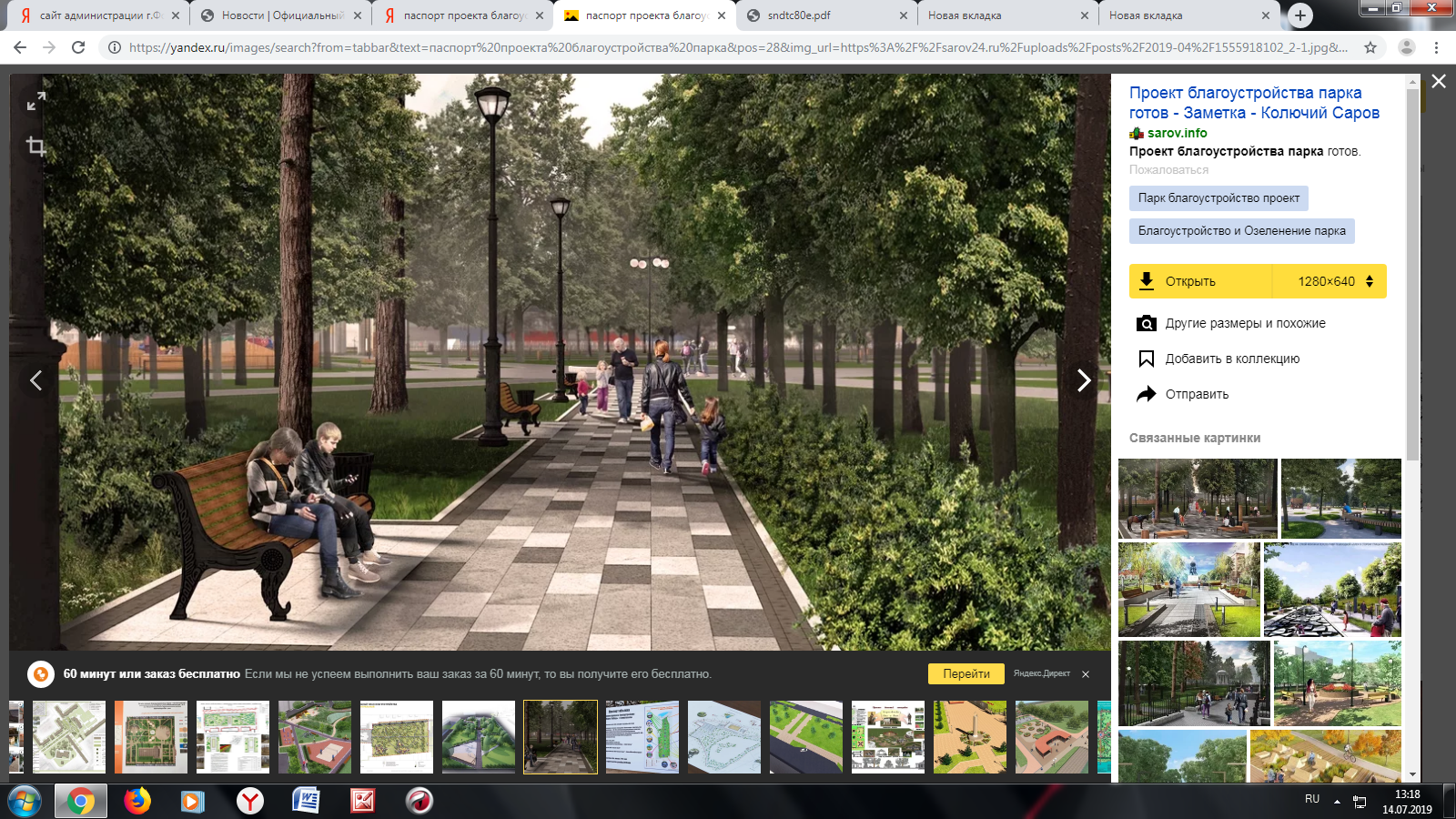 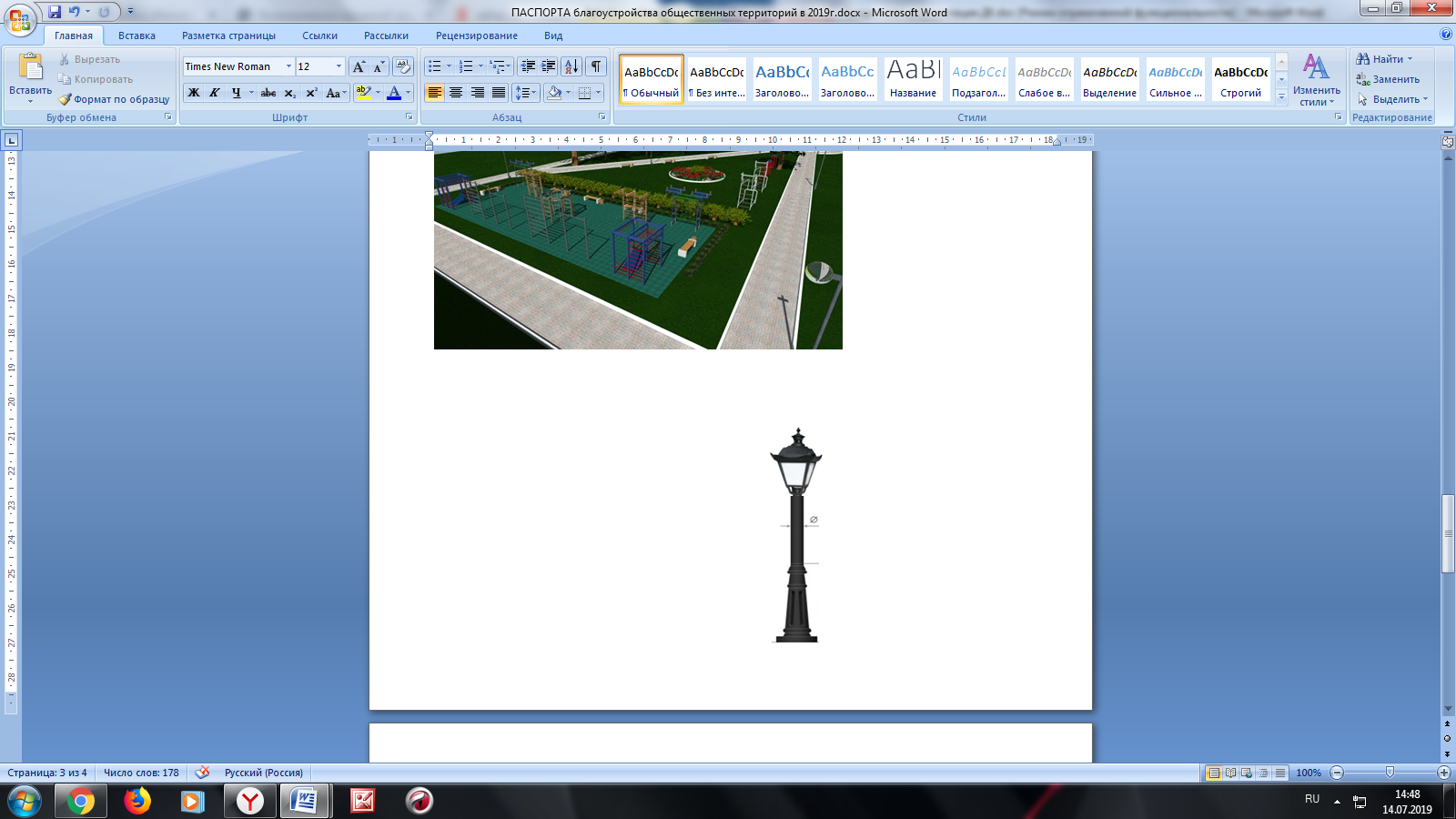 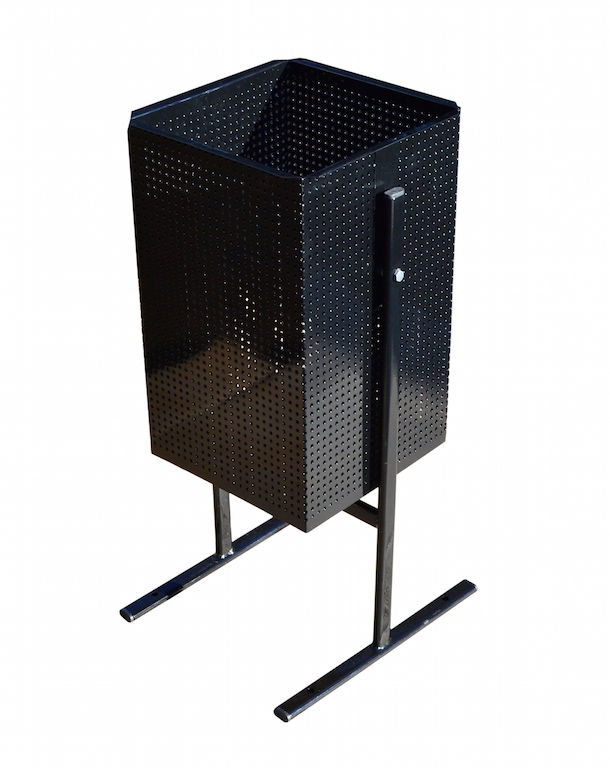 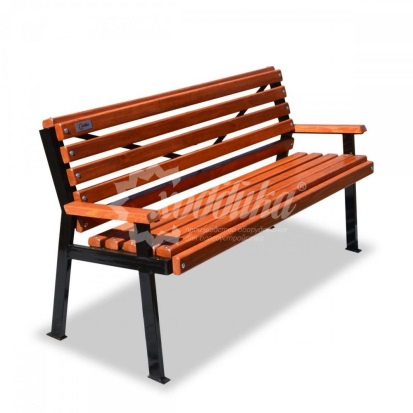 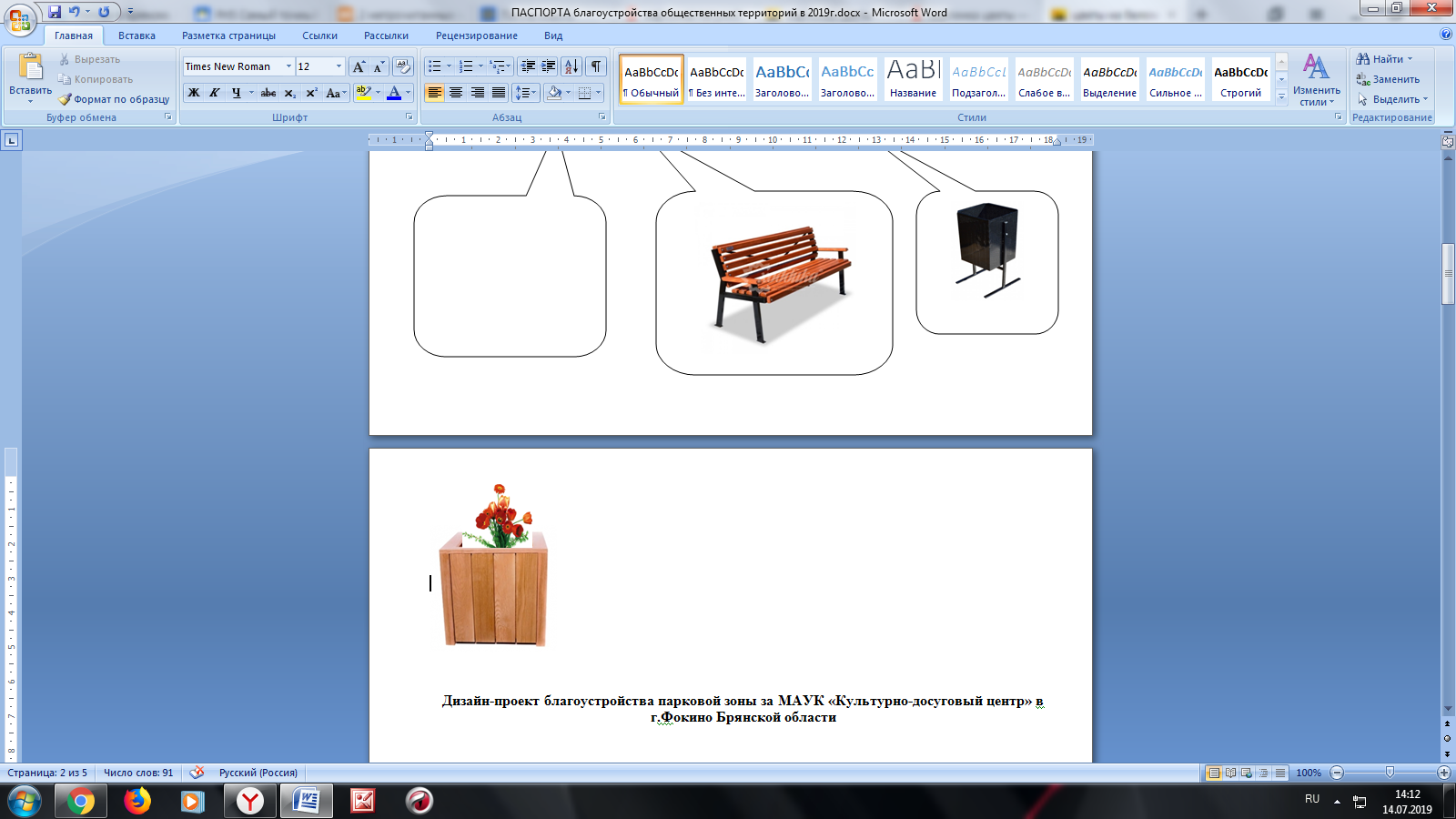 ПАСПОРТ ОБЪЕКТА «Благоустройство парковой зоны за МАУК «Культурно-досуговый центр» в г.Фокино Брянской области»В рамках национального проекта «Формирование комфортной городской среды»Заказчик: Администрация города Фокино Подрядчик:  ИП Воронин А.И.Начало работ: 18 июня 2019 годаЗавершение работ: 30 сентября 2019 года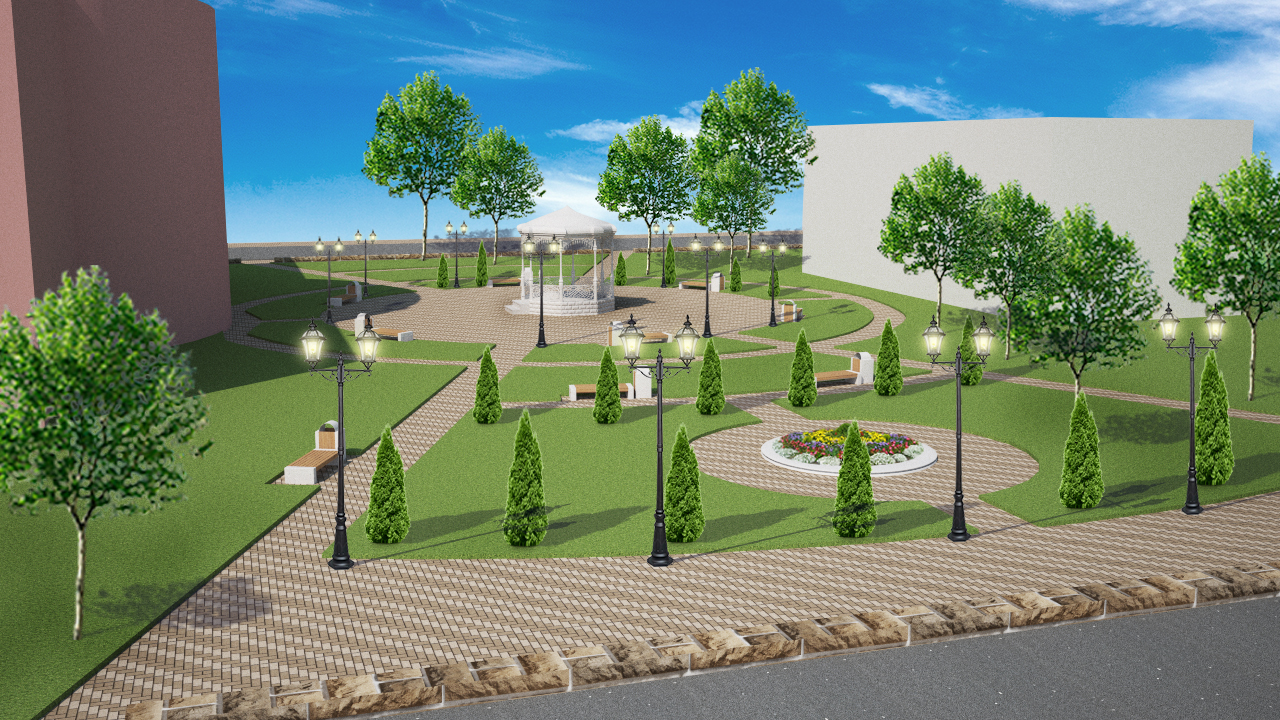 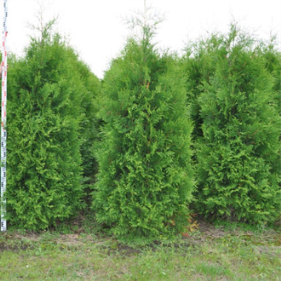 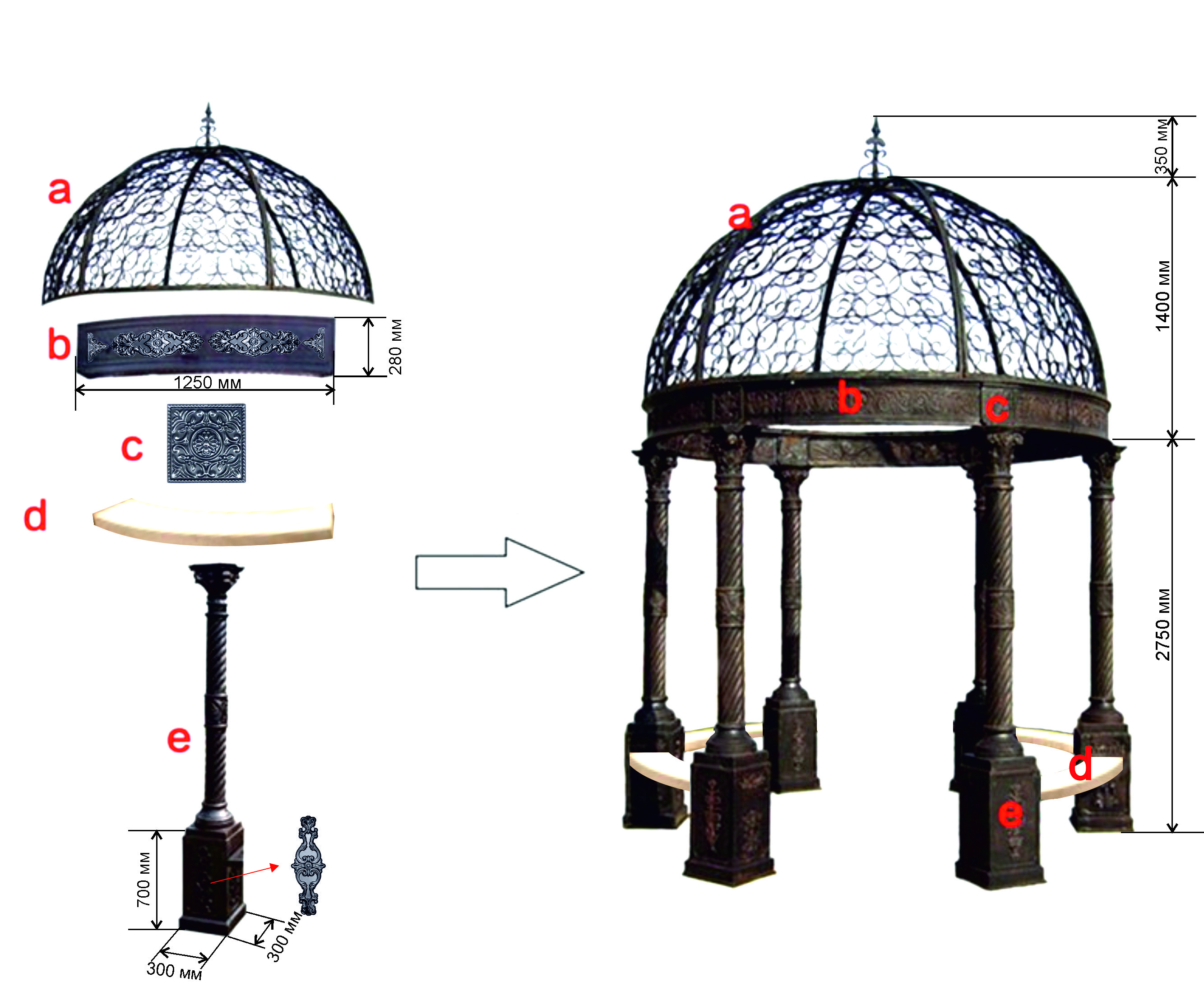 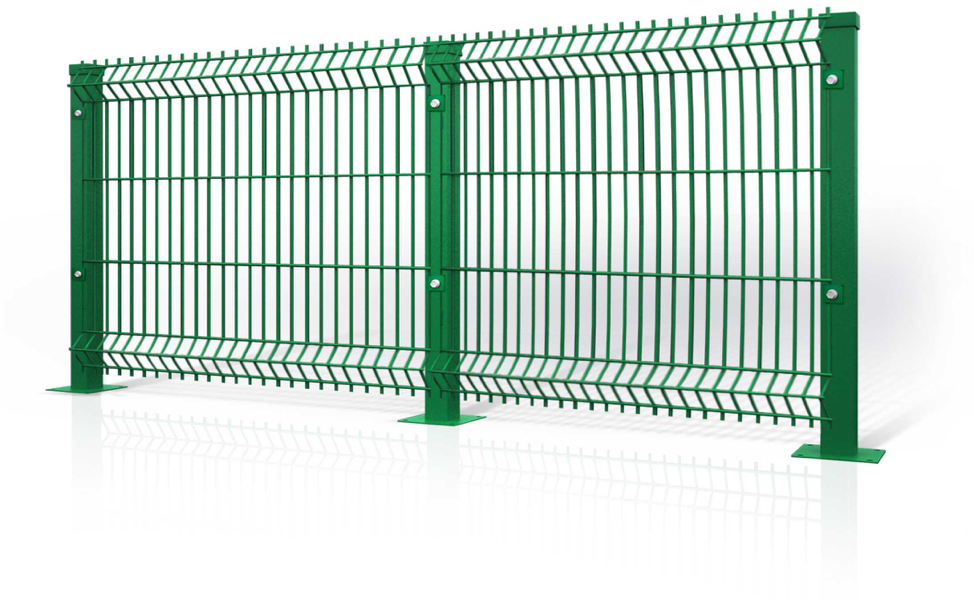 ПАСПОРТ ОБЪЕКТА «Благоустройство парковой зоны за д.3Б по ул.К.Маркса (малая спортивная площадка) в г.Фокино Брянской области»В рамках национального проекта «Формирование комфортной городской среды»Заказчик: Администрация города Фокино Подрядчик:  ИП Воронин А.И.Начало работ: 17 июня 2019 годаЗавершение работ: 30 сентября 2019 года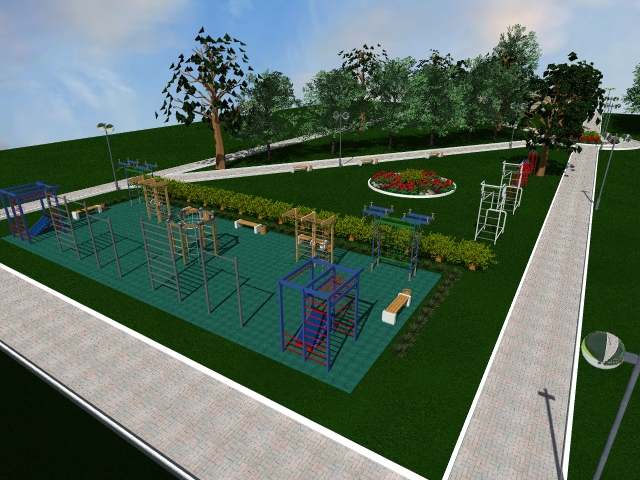 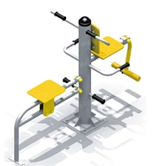 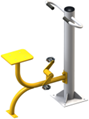 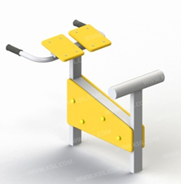 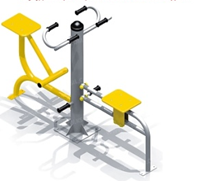 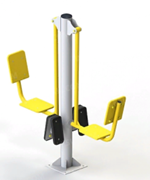 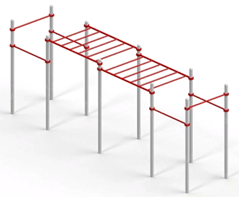 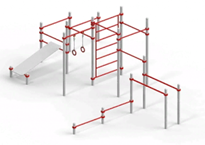 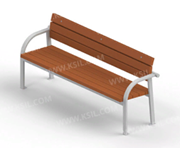 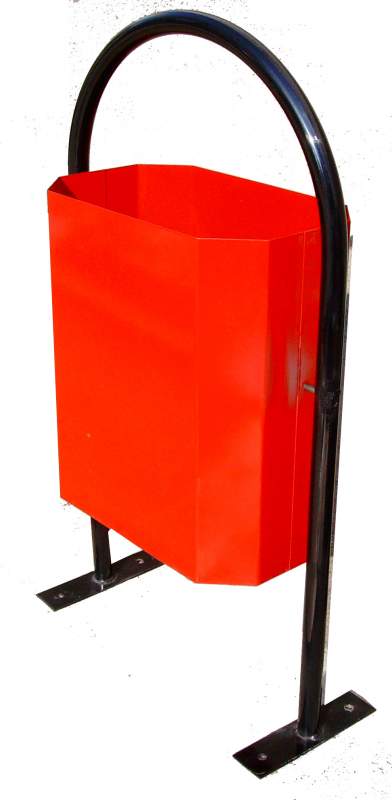 ПАСПОРТ ОБЪЕКТА «Благоустройство детской спортивной площадки за Фокинским центром детского творчества по ул.Гайдара в г.Фокино Брянской области»В рамках национального проекта «Формирование комфортной городской среды»Заказчик: Администрация города Фокино Подрядчик:  ИП Буянов Е.Е.Начало работ: 24 июня 2019 годаЗавершение работ: 30 сентября 2019 года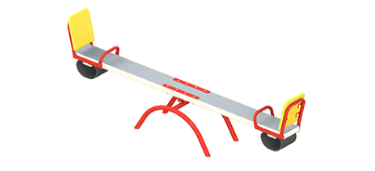 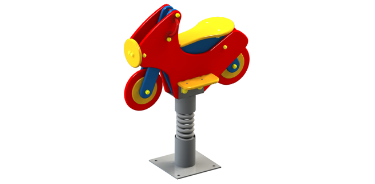 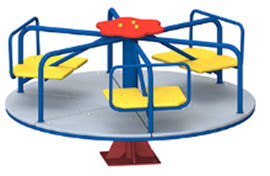 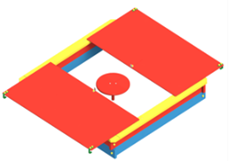 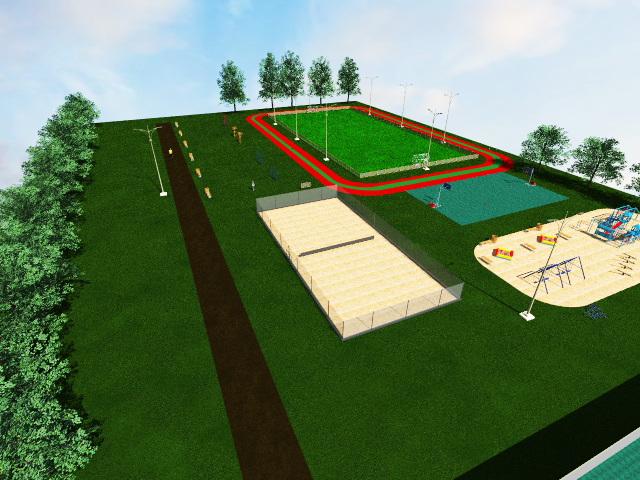 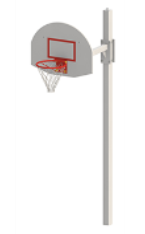 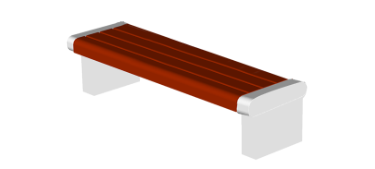 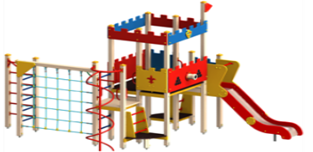 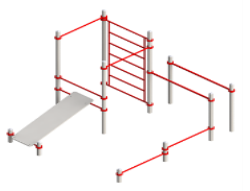 